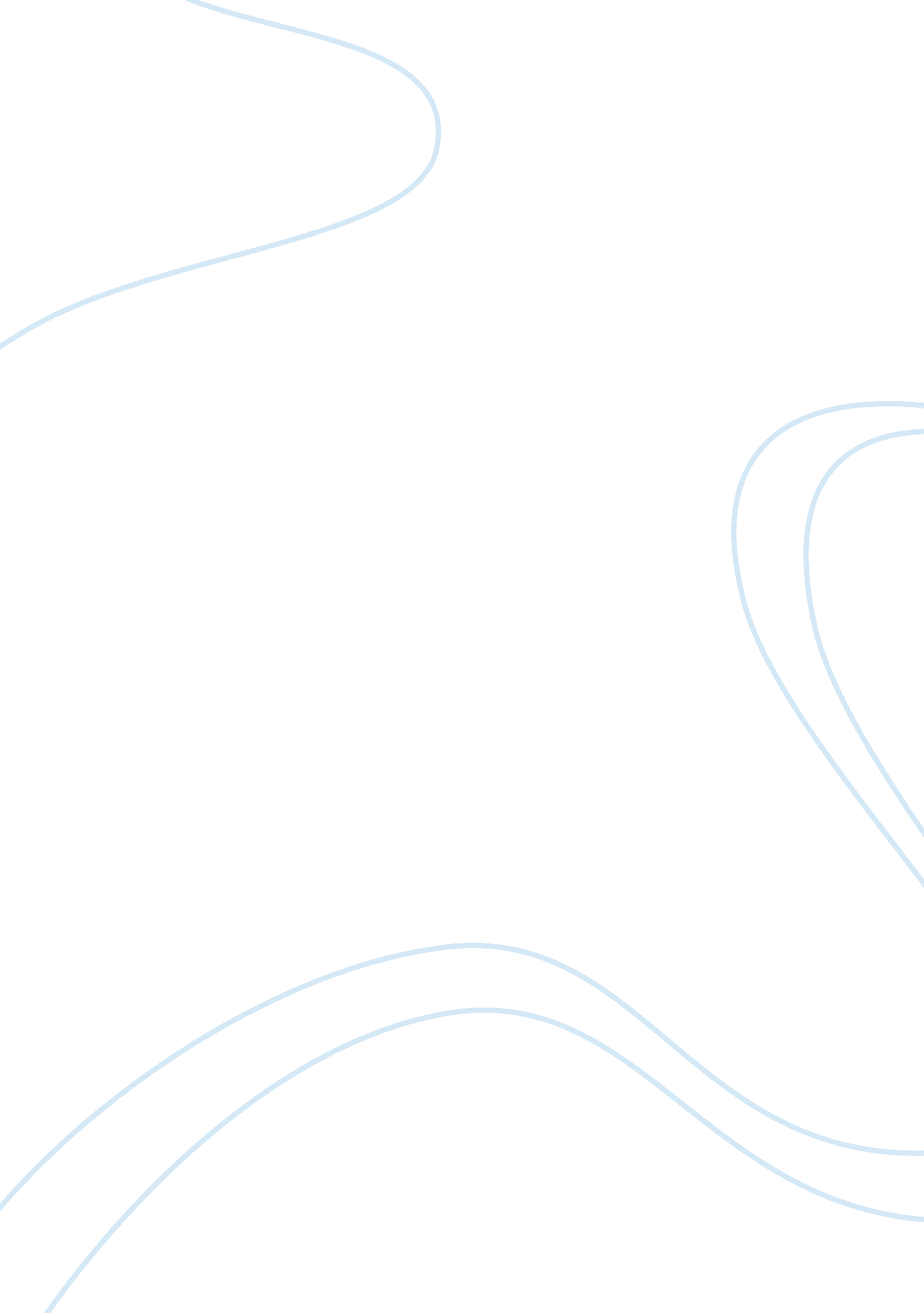 Why i want to be an engineerLinguistics, English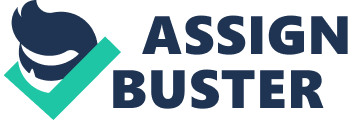 I am a brilliant student as reflects in my grades. I like all subjects in general and Math in particular. Since my childhood, I wanted to be an engineer like my uncle who has a construction firm of his own. The engineer inside me has always been curious to learn how things are made and how they function. I have been breaking, examining, and resetting my toys right from the age of 3. This is the right time to muster all my strengths and lay the foundations of my professional career that I would like to be associated with throughout my life. I have learnt several important Engineering software on my own including MATLAB and AutoCAD even though they were not taught at my school. I want to have a comprehensive knowledge of engineering to equip myself with the skills that I would need in the field. 